SCHEDULE OF CONDITIONSPLANNING NOTES 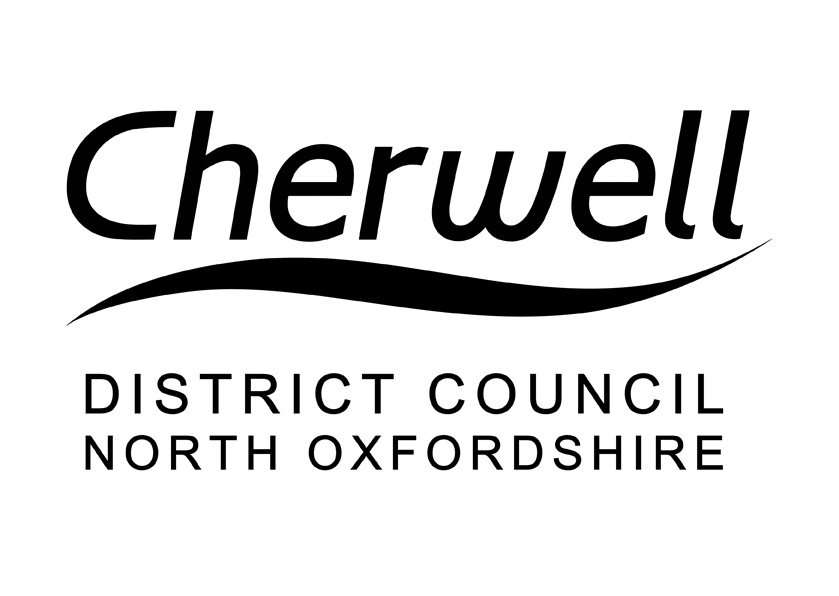 Application Number: 22/02771/TCAArboricultural Comments (TCA & TPO)Application Received:9 September 20229 September 2022Target Date:21 October 202221 October 2022Report Date:11 October 202211 October 2022Case Officer:Caroline Morrey (Arboricultural Officer)Caroline Morrey (Arboricultural Officer)ApplicantMr GordonGarden CottageMain StreetSibford FerrisBanburyOX15 5RGAgentMr Ben Acreman
8 Clifton ViewWiggintonBanbury OX15 4LHSite: Garden Cottage, Main Street, Sibford Ferris, OX15 5RGParish Council comments:No commentsNeighbour comments:No commentsStatutory Protection:Conservation AreaT.E.M.P.O guidance notes completed:NoTrees / Proposal (Brief Description)T1 x Birch - Crown reduce by 3m, lowest extended limb over garage roof. Reduce remaining side of crown by 2m to balance.T2 x Juniper - Over mature beginning to separate fell.T3 x Cyprus - Remove to ground level, poor specimen covered in Ivy.AppraisalDesktop Assessment 11/10/2022.  The work proposed will have little impact on the conservation area.ConclusionNo arboricultural objections to the proposals as the work will have a limited impact on the conservation area.Case officer decision:No ObjectionsCase officer signature:Caroline MorreyChecked by:Andrea Birchall11 Octpber 2022 Date checked: